Solicitud pruebaCampeonato de España de Supercross 2023IMPORTANTE: La información facilitada (aportaciones RFME, condiciones para organizadores, precios de inscripciones…) es PROVISIONAL, pendiente de la elaboración del presupuesto 2023 y aprobación por parte de los órganos competentes de la RFME. Lo que se cita aquí son cifras y datos 2022Información InscripcionesAportaciones RFME 2022: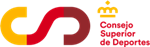 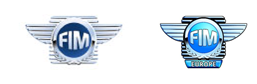 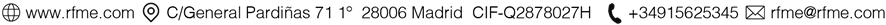 Condiciones para Organizadores:Oficiales RFME:ÁrbitroResponsable de Paddock, PistaOficiales con licencia RFME:Director de CarreraComisario TécnicoCronometradorCostes:Derechos RFME:    1.600 €Seguros RC:   15 € por piloto/evento9 € (en categorías hasta 85cc)Fondo de PódiumComunicados de prensaServicio de fotografía RFMEIngresos: Inscripciones (10% para la RFME)Fondo de PódiumComunicados de prensaServicio de fotografía RFMETrofeosPremios en metálico:   8.050 €Categorías:Precio InscripciónOpen100 €50cc (Copa Monomarca)35 €A confirmarDatos del Organizador:Datos del Organizador:Organizador: Persona de contacto:Teléfono de contacto:E-mail:Datos del evento:Datos del evento:Localidad:Circuito:Fechas Propuestas:Fechas Propuestas:Fecha prioritaria:2ª Opción:3ª Opción:Observaciones, comentarios